ENGLISH LESSON NOTES FOR PRIMARY THREETERM ITheme:	Our sub-countySub theme:  Name and location of our sub-countyRevision on prepositions.Fill in the blank spaces with the correct prepositionShe lives ______________Uganda. (in, far, at)He sleeps ____________10 o’clock. (at, for, by)She is suffering _____________malaria. (of, from)Put the books _________________the box. (over, in, at)She comes ________________bus. (by, on, in)They are listening ____________ their friend. (for, to)She is laughing _____________me. (at, for, to)Rose is good ____________running. (in, at, to)He sits _______the window. (over, near)Moses is interested _____________music. (on, in, of)The man is standing _________________the tree. (near, under, on)The aeroplane is flying _______________ the lake. (over, on, by)We are going ______________the market. (to, in)Ann comes to school ______________foot. (by, on)Lesson IIVocabulary:North, East, West, South, opposite, right, above, sunrise, sunset.Exercise Fill in the missing letters.E _ st 	No _ th	W _ stSout _Write a small word from a big one.oppositenorthsunsetWrite the word correctly.esiunsComplete the sentences correctly.The sun rises ___________the the East.The sun sets ____________the westGive the opposite of the following abovesunsetright.PUNCTUATIONPunctuation is the use of special marks , signs and symbols in writing to divide sentences.Capital letters.A, B, C, D E, F, G, H, I,  J, K, L, M, N, O, P, Q, R, S, T, U, V, W, X, Y, Z.When beginning sentences e.g.this is a boy.This is a boy.nankya is a good girlNankya is a good girl.kampala is the capital city of Uganda.Kampala is the capital city of Ugandai am going to KenyaI am going to Kenya.When beginning a proper noun like, Names of people, countries, cities, mountains, rivers, lakes etc.Examples:nakatte		Nakatteuganda		Ugandanile			Nilekampala		KampalaWhen writing acronyms e.g.vip		VIP	upe		UPEuse		USEple		PLEWhen writing initials e.g.s.e		S.En.j		N.Jk.d		K.Ds.p		S.PWhile writing pronoun 1When writing  titles e.g.Our homes			OUR HOMESthings we make		THINGS WE MAKEthe early bird		THE EARLY BIRDWhile writing names of deity as well as their pronouns e.g. God. The Saviour, The Messiahspronouns  - He, His, HimActivity:Write capital letters where necessary.my mother washes our clothes every sunday.river nile is the longest river in uganda.i am going to kenya.annet is a good girl.i  have my daddy.our teacher is lovely.her grandmother is a Ugandan.nantong’s mother is good.hormisdallen is the best school.james’ book is torn.Tanzania is in africa.our aunt bought for me a doll.we always eat banana, rice, chicken and groundnuts.damali goes to kawempe muslim school.Punctuation marks.Full stop. (.)A full stop is  put at the end of a sentence / statement.example The name of my school is Hormisdallen Primary SchoolThe name of my school is Hormisdallen Primary School.My sister is coming todayMy sister is coming today.We love our parentsWe love our parents.It is also used while writing initials e.g.  NE -  N.E						      KP – K.PQuestion mark (?)When do we use a question mark?At the end of a question sentence e.g.What is your nameWhat is your name?How old are youHow old are you?At the end of an interrogative sentence e.g. Is she your mother			Is she your mother?Is he comingIs he coming?Is there any mango left in the basketIs there any mango left in the basket?Aren’t they eatingAren’t they eating?At the end of a question tag e.g.She is cooking food, isn’t sheShe is cooking food, isn’t she?Let’s go home, shan’t weLet’s go home, shan’t we?She will not cook food, won’t sheShe will not cook food, won’t she?Activity:Put a question mark or full stop at the endIs your mother goodWhere do you come fromShould we go to schoolWhich food do you like mostI went to Kampala last SundayGod cares for allHe is a clever childWhy do cry.Is your home near the schoolI want to build a house in futurewhere were you coming fromI like swimming Is your home near the schoolShe would have been my motherWhy do you like blue colourComma( ,)A comma is used in question tags to separate the main statement from a question tag e.g.She could not be pregnant could sheShe could not be pregnant could she?They did not come to school did theyThey did not come to school did they?She is a good girl isn’t she?She is a good girl, isn’t sheA comma is also used when listing things e.g. home, school, market, pens, basins, pencils, saucepan, TV, radio, phones etc.It is used when writing addresses e.g. Hormisdallen Primary SchoolP.O. Box 30223,KampalaA comma is also used after words like No, Yes, at the beginning of a sentence e.g. Yes, I do, No, I don’t want.An apostrophe (‘)An apostrophe is used to indicate ownership or possession e.g. Marys dressMary’s dressHer mothers daughterHer mother’s daughterJames ballJames’ ballIt is used to show missing letters.can not			can’tdo not			don’tare not			aren’tdoes not			doesn’tshould not		shouldn’tActivity:Apply a comma or an apostrophe where necessary.Joans goat ate our plants.My fathers brother came to our home on ChristmasIn our fridge we have carrots tomatoes mangoes greens oranges and others.No I don’t want to come.Tomorrow I will to Jamess shop.Yes they are coming.Yes we shall go to Kamyas home next year.She is Mr. Kawooyas wife.You have  Sarahs pen.Lets go home.You have to bring your teachers books.In our house there is a pair of trousers.Exclamation mark(!)An exclamation mark is used to show surprise, admiration, fear and wonder, deep feelings, excitement e.g.My God!Oh!Ah!Eeeh!What a beautiful girl she is!Oh! am sorry to step on your foot.Oh! What a beautiful flowers.Oh! What a nice pen!Activity:Put an exclamation mark where necessary.Oh my GodWhat a beautiful girl this isWhat a deadly snake a cobbler isOh what a fat pigShort forms:Abbreviations.St.	-	Street /Saint				Capt.	-	Captain	Ave	-	Avenue					Co.	-	CompanyPTO	-	please turn over				M	-	MetreFeb.	-	February					e.g.	-	for exampleRd.	-	Road						etc.	-	 and so onDr.	-	Doctor					Sr.	-	senior		Tr.	-	Teacher					i.e.	-	that is to sayTel.	-	Telephone number 			LTD	-	limitedHr.	-	Hour						Min.	-	MinutesNo.	-	Number					P.O.	-	Post officeRev.	-	Reverend					govt	-	government H/M	-	Headmaster				Hon.	-	HonourableC/o.		Care ofMc.	-	Master of CeremoniesI	-	LitreShs.	-	ShillingsCm	-	CentimetreKm	-	KilometreGen	-	GeneralDept	-	DepartmentSis.	-	SisterMt.	-	MountainMr.	-	MisterMrs.	-	MistressContractions:I’m		-	I amcan’t 		-	cannotshan’t	-	shall notwon’t		-	will notwasn’t	-	was notweren’t	-	were notisn’t		-	is notdon’t		-	do notdidn’t		-	did notcouldn’t	-	could nothasn’t	-	has notaren’t 	-	have not shouldn’t	-	should notwe’ve		-	We havehe’s 		-	He isthey’re	-	they arelet’s		-	let usO’clock	-	of the clockShe’s 		-	she isName and location of our sub-countryComprehensionRead the rhyme: HomeRef: Thematic English (abc) Pg 2CompositionSubstitution tableRef. Thematic English Pag 5  (abc)ComprehensionA passage (story): Our sub-countryRef. Thematic English bk3 Page  9 -10  (abc)Physical features of our sub-countyComposition:  Substitution table.Ref: abc (thematic English Bk3 page 6)Comprehension:Story / Passage:  Physical features near our school.Ref: Monitor English book 3
Composition: Jumbled storyRef: (abc) Thematic English practice Bk 3 Page 6.Nouns:A noun is a naming wordExamples of nounsPen,  teacher,  boy,  mother,  John,   Masaba,   Kampala,  Tuesday, November, cup,  fork, plateSunday.Groups of nouns.Countable and uncountable nounsexamples of countable nouns.These are names of things we can count. eg.pen,	book,		cow,		plate,		table,		 box,		 blackboard,		 ball ,		cup,		 basin.Uncountable nouns are name of things we can’t counte.g.  sugar		rice		wind		blood		salt		water		air		porridge		milk		grass		flour		soilExerciseUnderline the countable nouns in the following.hair,   grass,   ruler,  watertable,  man,  boy,   porridgestick,   plate,   milk,  soda,  bedbag,   house,  paraffin,   cowshirt,   millet,   bottle,   salt.Underline the uncountable nouns  in the following cow,   grass,   sheep,  water, book,   ruler,  soil,   milkrice,   hair,   fish,  dustmillet,   car,  chair,   table,  paraffin,blood,  basin,  water,  plate,  petrolLesson 17Types of nounscommon  nounsproper nounscollective nounscompound nounsCommon nounsThese are general names of people, things and places of the same kind.Examples; Eric,  Luke,  Bob etcGirls	e.g.  Diana,  Cynthia,  Gloria,  Martha etcCountries e.g. Uganda, Kenya etc.Rivers, mountains, lakes, dogs, cars radios, train, lorry, pen, day aeroplane, house, table, place short, fish, chair etc.i.e. A common noun is a general name.ExerciseUnderline the common nouns in the following.tin,  Benz,  Car,  booklorry,  Tanzania,  Allen, compoundmat,  Bingo,  dress,  brownLake,  Victoria,  boy,  desk,  kamwokyaUganda,  chair,  shirt,  London,  plateProper nouns:These are actual or specific names of people places, rivers, buildings, hospitals, animals, mountains, and languages, titles of books, months and days of the week.ExamplesNames of people.Surnames:  Wanyana,  Nannono, Opio,  Asiimwe etc Other names:  Allen, Sarah, Hussein,  Fatuma,  Karen etc.Names of hospitals:  Mulago, Kisubi,  Namirembe, Mengo etc.Names of buildings:  Crested towers, Stanbic bank, Worker’s house, Mutasa Kafeero etc.Moutains: e.g. Mufumbira, Moroto, Rwenzori,  etc.Rivers: e.g. Kagera,  Katonga,  Sezibwa etcDays of the week: Monday,  Tuesday, Wednesday etc.Months of the year: January,  February etcNames of languages: Swahili, Luganda, English etcTitles of books: Oxford primary, Mk. EnglishExerciseUnderline the proper nouns in the following sentences.book,  John,  ruler,  Jessy,  BukotoHormisdallen,  Ann,  leaf,  table,  AndrewRwenzori,  English,  pencil, Monday.Anita is playing with the ball.My friend is Peter.Our dog Bingo is lost.I come from Gulu.Joshua, Job and Sarah are my friends.Musa lives in Kamwokuya.Lesson 19CompositionWriting short stories from jumbled sentences.He got his fishing nets.His mother was happy to see the fish.Musa threw the nets in the lake and got a lot of fish.He took the fish at home.One day, Musa woke up in the morning.He moved down the lake.Good orderCollective nouns:These are group, names of people and things.Examplesgang			team				heard 		classflock			cluster			bunch		trayforest			stationary			group			vegetablezoo			staff				library		fruitspack			cony				army			crowdchoir			spectator			mourner		littercongregation	audience			furniture		fleetcutlery 		pedestrians			insect			stadiumtroupe		vehicleExercise Complete the following sentences.A group of singers is _________A collection of bees is a _______A group of pupils is a ___________A group of players is a ___________A group of thieves is a ____________A group of young rabbits is a ____________A group of rabbits is a ___________________A group of trees  is a  ___________________A number of cattle is a _________________A group of soldiers is a _____________Write one word for the underlinedDaddy bought mangoes,  oranges and apples.A place where books are kept is near the school kitchen.There are many people watching football at Namboole stadium. Compound nounsThese are two nouns that join to form one.Head +teacher -	headteacher		bath + room -	bathroomgrand + mother	-				head + girl	-	News +paper	-				house +girl	-	class + room	-				sun + set	-	flower + girl	-				tooth +brush	head +boy		-				bed +room	-tea +time		-				wheel + chair	-School + bag	-				staff +room	-	staffroomSun +rise	-					gate +keeper	-grand +father 	-				butter +fly		-sitting + room	-				house + fly		-shop + keeper	-				class +teacher	-police + man	-				sun + flower	-Plurals of nouns.Singular	- 	onePlural		-	manySingular		Plural			Singular		Pluralbroom		brooms			key			keysbook			books				ruler			rulerstable			tables				cup			cupspen			pens				desk			deskspencil		pencils			chair			chairstin			tins				piano			pianosNouns that add ‘es’Nouns which end with letters  o, x, h, s add  ‘es’Singular		plural			Singular		Pluraltomato		tomatoes			bunch		bunchesmango		mangoes			bench		benchespotato		potatoes			match		matchesbox			boxes				watch		watchestax			taxes				class			classeshutch			hutches			glass			glasseschurch		churches			dress			dressescloth			cloths				bus			busesExerciseWrite the plural form of the underlined nouns.The table was put in class.He had a key his bag.The dog barks everyday.The flower is in the vase.My father has a piano.Re-write the sentences giving the plural of the underlined words.Musa broke the glass yesterday.I saw a fox in the forest.She ate a rotten tomato.This is a church.My watch got lost.Nouns that add ‘ies’If there is a consonant letter behind ‘y’ we remove ‘y’ and put ‘i' then add ‘es’Singular		Plural			Singular		Pluralbaby			babies			activity		activitieslorry			lorries			family		familiespuppy		puppies			fly			fliesberry			berries			city			citiescommunity		communities		copy			copiescountry		countries			property		propertiesferry			ferries			factory		factoriesstory			stories			body			bodiesparty			parties 			library		librarieslady			ladies				If there is a vowel letter behind ‘y’ we only add ‘s’Singular		PluralMonkey		monkeys				valley			valleyskey			keysboy			boysdonkey		donkeysturkey		turkeysday			daysholiday		holidaysExerciseWrite the plural form of the underlined nouns.The baby is crying.They live in an extended family.The monkey is on the tree.My uncle is a lorry driver.The boy is holding a bag.The lady was dressed smartly.Re-write the sentences giving the plural of the underlined nouns.I saw a donkey at the zoo.The fly fell into the milk.She told us a nice storyHer key is lost.Give the singular nouns of the underlined words.There are six valleys in our community The puppies were barking.I have three copies of my letter.There are seven days of a week.The ferries cannot move.Nouns which change ‘f’ to ‘v’ then and ‘es’Singular		Plural		Singular		Pluralleaf			leaves		calf			calvesknife			knives		wife			wivesloaf			loaves		shelf			shelveswolf			wolvesthief			thievesNouns that end with ‘f’ but add ‘s’ only.Singular		PluralChief			chiefsroof			roofshoof			hoofsdwarf			dwarfsActivity:Write the plural form of the underlined words.The chief arrived in time.She has a knife on the table.I saw a leaf on the table.A cow has a calf.That roof is not strong.Put the books in the shelf.His wife is sick.She bought a loaf of bread.The thief came to our home.I saw a dwarf yesterday.The tree has a green leaf.Nouns which change the spelling and pronunciation.Singular		Plural			ox		oxenchild 			children 			tooth		teethman			men				foot		feetwoman		women			goose		geesmouse		mice				louse		liceNouns which remain in plural form.a pair of shorts	- pairs of shortsa pair of stockings	-	 pairs of stockingsa pair of shoes		-	pairs of shoesa pair of scissors		-	pairs of scissorsa pair of sandals		-	pairs of sandalsa pair of trousers		-	pairs of trousers.a pair of eye glasses	-	pair of eyes glasses.a pair of tangs		-	pairs of tongs.Father in – law 		-	fathers – in – lawMother – in – law		-	mother – in – lawson – in – law		-	sons – in – lawdaughter –in – law	-	daughters – in - lawNouns which do not change in their plural.Singular		Plurals		Singular		Pluralsfurniture 		furniture		petrol		petrolfish			fish			rice			ricesheep			sheep			milk			milkdeer			deer			diesel			dieselluggage		luggage		paraffin		paraffinwater			water			cement		cementsalt			salt			maize			maizefood			food			cooking oil		cooking oilhair			hair			blood			bloodsugar			sugar			millet			milletsoil			soil			fire			fireActivity:Give the plural form of the underlined nouns.Peter has gone to church.The table is brokenHis donkey is lame.Kampala is a good city.The leaf fell from the tree.Her father’s furniture is not good.Their mother-in-law is sick.Tom bought a loaf of bread.Give me that piece of chalk.We eat fish everyday.The village chief is unhappy.I want to  buy a pretty dress.Father dirtied his pair of trousers.There is a goose in that forest.There is a louse in his hair.Changing sentences from singular to pluralis	- 	are				I 	 -	wehas	-	have				my	- 	ourwas	-	were				his/her -	 theirthis	-	theseThat	-	thoseHe/she/it – TheyExample:That was his watch.	 Those were their watchesHe has just put down his pen. They have just put down their pensExercise Change the following sentences to plural.This birds sings sweetly.This is a leaf.That was my pencil.It is a big house.He was not talking to you.Change these sentences to singularThese are baskets.women are not men.Goats are domestic animals.These knives were brought from Abuja.Those trees are tall.Houseflies are bad insects.The geese have goslings.OCCUPATION:People and their work.Barber:	Cuts /trims hair and beads.Cobbler:	Mends shoes, sandals.Fisherman:	Catches fish.builder:	builds housesCaptain:	Soils boats.Farmer:	grows crops and rears animals.Shop keeper:  Sells in a shop.mechanic:	Repairs machinesSecretary:	Types letters.Doctor:	treats sick people.Nurse:	takes care of patientsbaker:	makes bread, cakesdriver:	Drives vehicles.dentist: 	cares for people’s teeth.tailor:	sews clothesbutcher:	sells meatcarpenter:	Makes furnitureartist:		draws/ paints picturesshepherd:	looks after sheep.conductor:	collects money in tax, bus, train.Poet:	Writes poems.Vendor:	Sells items on streets /marketsPeople and their places of work.teacher	- 	school		Carpenter 	-	 workshopsdoctor	- 	hospital		mechanic	-	garage	nurse		-	hospital		butcher	-	butchery shopsurgeon	-	hospital		baker		-	bakeryMidwives	-	Hospitals		barber	-	salondentist	-	Hospitals		pilot		-	airportOptician	-	Hospitals		shopkeeper	-	shoppoliceman	-	police stationpostman	-	post officegrocer	-	groceryComplete correctly.A dentist  works in a  __________A baker works in a ______________A pilot works in a ________________A policeman work in a ________An optician works in a ______________A butcher works in a _______________A captain works in a __________________Tools used at their places of work.Barber	 -	 shaver			sherped	-		Cobbler	-	needle			shop keeper	-Vendor	-	Merchandise		mechanic	-Fisherman	-	fishing net			Hair dresser	- rollers, tongs Builder 	-	hammer			secretary	-	computerPoet		-	clay				Doctor	-	Captain	-	ship				Nurse		-	Conductor	-	money			Driver	-	VehicleFarmer	-	hoe,  panga			Musicians	-	piano,  drumExerciseComplete correctly.Needle is to cobbler as money is to _______________Spanner is to ________as hammer is to ______________Barber is to ___________ as pilot is to _____________Secretary is to ____________ as hair dresser is to ______________Nurse is to _______________ as doctor is to ______________________Livelihood in our sub-countyComprehension: 	Passage / storyMrs. Olum and her children.Ref. Monitor English bk 3 Page 86Composition: Guided composition Ref. Mk Thematic English Bk Page 18Composition: DialogueA fish mongerRef. Mk English Bk 3 page 91Our environment in our sub-county.Composition: Guided composition  Ref. Mk English Bk3 Pg. 92Comprehension: A rhyme about soil: Ref. Mk Thematic English bk3 Page 26Composition :Substitution table using ‘some’ and ‘any’ Ref. English Aid bk3 page 109Ref: English aid Bk 3Comprehension: Passage /story: Work in the Garden Ref. abc Thematic English bks bks page 32PRONOUNS A pronoun is a word used in place of a noun.Examples of pronouns.He, she, it, they, her, yourself, where, I, My, we, their, mine, our, whose, you, ours, theirs, his, hers, yours, themselves, ourselves, its etc.Activity:Types of pronounspersonal pronounpossessive pronounrelative pronounreflexible pronounPersonal pronounsThese are pronouns used to replace names of people and things.Examples Singular 		pluralI 			weyou			youme, my		ourhe			they, themit			herhimChoose the correct pronoun to complete the sentences_____________watched the play.  (he, him)Mummy and ____________ played the piano. (me, I)______________ planned for art exhibition. ((us, we)Musa  and ______________ put up the flag. (He, him)____________washed the car. (them, their, him, its, our, us, then)Underline pronouns in the given sentences.I shall give her some money.He finished his work.They came to see me.You are good children.He lost his pencil last week.Possessive pronouns.These are pronouns which show ownership.Exampleshers,  mine,  his,  ours,  yours,  their,  him,  its,  our,  us,  then.she	- 	 hers,  heryou	- 	your, yoursthey	-	 their, theirs, themhe	-	his,	himIt	-	Its	I	-	me, mine, myWe 	-	our, ours , usComplete the sentences correctly.These pens belong to children, they are _______________That bag belongs to John, It is ___________________This ruler belongs to you, It is __________________That car belongs to us, it is _______________________Those shoes belong to me, they are ________________This dress belongs to Mary, It is ____________________That kennel belongs to my dog, it is _________________This pencil belongs to my dog, it is __________________That calf belongs to my cow, it is____________________This is our house, it is _________________________________Reflexive pronounsThese are self pronouns.Examples.himself	-	for malesherself	-	for femalesthemselves	-						myselfourselves	plural					yourselfyourselves 							himself	singular 								herself								itselfFill in the gaps with correct pronounsHe cleaned the house ______________________The cat drank milk, _________________________I fetched water, _____________________________Mummy washed the clothes ______________________You must respect ___________________________________We cooked food ____________________________________They did work ______________________________________One must respect ___________________________________They ate the food ___________________________________The monkey climbed the tree ____________________Relative pronounsRelative pronouns join two parts of a sentencesExamples who, whom, whose,  which,  what,  that,  where.Complete sentences using the correct pronoun.This is the pen _______________I bought yesterday.Her is the house _______________my father lives.That is the man __________________ I met on the way.______________ did you give your book?That is the woman ___________son got an accident.Identify relative pronouns from the given sentences.I saw the man who stole my bag.That is the dog which barked at us.We met a girl whose name was Martha.Here is the teacher whom I love most.This is the house where we live.Conjunctions:Joining sentences using …….who…………..Joining sentences using ……whose ………Joining sentences using ….when……..Joining sentences using ………..which…..ENVIRONMENT AND WEATHER IN OUR SUB-COUNTYComprehension:  A dialogue “Why wear a sweater”   Mk English page 8Comprehension: 	passage / StoryRef. abc Thematic English Bk 3 page 40Composition:	Guided composition “ A rainy Day”	Ref. Mk English Page 10Composition:	Jumbled story.Ref. abc Thematic English Bk 3 Page 41Verbs:A verb is an action word.Examples of verbs.go		wash			laugh			cry			clapsit		write			sweep		buy			runkill		start			wait			hop			skippull		play			drive			wave			lookwalk		come			fly			bite			bringsay		beat			stand			break			rideExerciseUnderline the verbs in the given sentences.She can jump well.Clap your hands.Give her that book.My mother knows how to dig.Come and sit herI can wash all these clothes.She dressed beautifully at the party.He sweeps the classroom every day.Why are you laughing at me?Send those books to my office.Lesson 25The present simple tense.Verbs which add ‘s’ with the third personExampleHe jumpsShe cleansIt barksThe baby drinksDaddy laughsSecond personExampleYou jumpYou cleanYou laughYou eat First person ExamplesI jumpI cleanI laughI eatExerciseUse the verb given in the brackets correctly.She _____________a rope every day. (skip)The dog __________every night. (bark)The maid ______the house every morning. (sweep)He ___________every time. (laugh)It __________porridge during the day. (eat)That man ______________malwa every evening. (drink)You _______________ food every time. (eat)You _____________the compound every morning. (clean)You ______________ over the fence at night. (jump)You ______________ well every time. (sing)I ______________ my hands every hour. (clap)We _____________ rice and beans every Monday. (eat)Lesson  26Verbs which add ‘es’ with the third person.She fetchesHe washesJane brushesthe team matches.My brother slashesSecond personyou washyou catchyou matchThird person (plural)They fetchThey washThey matchExercise Use the verb given in the brackets correctly.She ________water from the well everyday. (fetch)He __________his uniform every evening. (wash)John _____________ his teeth every morning. (brush)The team ___________every evening. (match)My brother ____________the compound every Saturday. (slash)You _________________ your teeth every morning. (brush)We _____________our clothes every evening. (I __________ teeth every evening. (brush)We __________ our clothes every evening. (wash)The soldiers _________every evening.  (match)The children __________their clothes every Saturday. (wash)They __________their teeth every morning. (brush)Lesson 27Verbs which drop ‘y’ and put ‘I’ then add ‘es’ with the third person.carry		carries 		He carries marry	marries		She marriesbury		buries 		It buries hurry		hurries 		he hurries Second personYou carryYou marryYou hurryFirst person I carryWe hurryThird person.The children carryThey carryExercise Use the verb given in the brackets correctly.The baby __________every night. (cry)He ___________ a heavy load every day. (carry)Jane ___________every two years. (marry)It ___________when it is hungry. (cry)The driver ___________to over take another speeding vehicle. (hurry)You __________many things every day. (carry)You must ____________for the bus. (cry)I ___________every day. (cry)We _____________heavy boxes every day. (carry)The children ___________big bags daily. (carry)The babies ____________every time. (cry)Lesson 28The present continuous tense.cry		cryingfry		fryingdry		dryingbark		barkingcook		cookingtalk		talkingbring		bringingexerciseUse the verb given in the brackets correctly.He is ______________now. (dance)Juma is __________in his book. (write)The boys are __________ bicycles. (ride)He is _________________ a car. (drive)James is _________ with his aunt. (comes)Sarah is ____________the baby to the hospital. (take)He is _____________his sister food. (give)Thank you for __________ our mother.The boys are ______________two ropes. (make)Mary is _________now. (smile)Lesson 31Verbs which double their last letters before adding ‘ing’put			puttingshut			shuttingclap			clappingstop			stoppingbegin			beginning sit			sittinghop			hoppingrun			runningbeg			begging win			winningswim			swimmingtravel			traveling thin			thinning ExerciseFill in the gaps with the correct tense of the word given in the brackets.John is __________to school. (run)I am _______________the door. (shut)They are ____________ their hands. (clap)He is _____________ to America. (travel)James is ____________ with his aunt. (come)Sarah is ____________ the baby to hospital. (take)He is ______________ his sister food. (give)Thank you for ____________ our mother. (love)The boys are __________two ropes. (make)Mary is ___________now. (smile)Lesson 31Verbs which double their last letters before adding ‘ing’put		puttingshut		shuttingclap		clappingbegin		beginning stop		stoppinghop		hoppingrun		runningdig		diggingbeg		beggingwin		winningswim		swimmingtravel		traveling thin		thinningExerciseFill in the gaps with the correct tense of the word given in the brackets.John is ___________to school. (run)I am _____________ the door. (shut)They are ___________their hands. (clap)He is ____________to America. (travel)The woman is ____________on the chair. (sit)Father is _____________in his garden. (dig)The girl are _____________ now. (hop)They boys are ________. (swim)The farmer is ______________his plants. (thin)Children like ____________. (beg)The old woman is _____________ in her garden. (dig)The maid is ___________food on fire. (put)Lesson 32The past simple tense.Verbs which add ‘ed’talk		talked				ask		askedbark		barked				cook		cookedlaugh		laughed				wash		washedpull		pulled				touch		touchedpush		pushed				pass		passedfetch		fetched				cool		cooledcall		called					rain		rainedboil		boiled				knock	knockedExercise:Use the given verbs in the brackets correctly.He __________the car yesterday. (push)We ________to school last evening. (walk)Mother ___________food last evening. (cook)The car _____________him yesterday. (knock)Juma ________ the door yesterday. (open)She ________ well at the concert. (dance)We ________the zoo last term. (visit)He __________his work in time. (finish)They _________ the party yesterday. (enjoy)Joan ______her journey very early. (start)Lesson 33:Verbs which change the spelling and pronunciation in past tense.write		wrote			fly		flewtake		took			blow		bleweat		ate			sing		sangbuy		bought		feed		fedgo		went			drink		dranksit		sat			wear		worecome		came			win		wonsweep	swept		teach		taughtdraw		drew			bring		broughtbegin		beganVerbs which don’t change.shut		shutcost		costput		putcut		cutburst		burstbeat		beathit		hitcast		casthurt		hurtread		readsplit		splitExercise Use the verb give in the brackets correctly.She ___________ a letter to her mother yesterday. (write_The bird _________ over the house yesterday. (fly)We __________ late yesterday. (sleep)The choir ___________well last Sunday. (sing)Daddy _________ to Masaka last week. (go)We ___________ rice and chicken yesterday. (eat)The teacher _____________ us a good song last week. (teach)I _______ my work early yesterday. (write)I __________a new dress last week. (buy)John and Paul _____________ the chicken yesterday. (feed)The maid ___________the window yesterday. (shut)The baby ___________ itself with a knife last week. (hurt)My mother _______________ me last night. (beat)Daddy ___________ his coat in the wardrobe last night. (put)Lesson 33Comprehension.An advertisement.About interviews.Lesson 34The future tenseWe use ‘shall’ and ‘will’ExampleI we 	 shallThey, He,  You, SheThe teacherDaddyThe baby	willItThe childrenFill in shall or will to  complete sentences.I ________go the town tomorrow.Daddy ________buy a new car next week.We ___________ ride our bicycles in the evening.You __________ make a toy car tomorrow.They _________ answer the questions correctly.It ______________ bark at night.We __________clap our hands when the visitors come.Sarah _____________draw a picture tomorrow.The teacher __________give us work today.I _____________buy a new bag next year.TERM IITheme:  LIVING THINGS, ANIMALS IN OUR SUB-COUNTY.Sub- Theme:  Types of living things.Vocabulary.nest		forest		zoo		bird 		monkey		 elephant zebra		 lion 		giraffe  	hyena  	an 			kennelExercise:Fill in the missing letters.ele _ ha  _ t		mo _ k _ yke _ _ elArrange the following in abc ordernest,   zebra,  lion,   birdhyena,  an,  giraffe,  zooGive the young ones of the following animals.elephantmonkeybirdlionRead and draw.A monkey in the treeA do in the kennel.Write short sentences about the following A zooA forestLesson 2Gender Masculine (male)				Feminine (female)man						womanking						queenprince					princesscock						henran						ewegander					gooseactor						actresspoet						poetessbull						cowdog						bitchlion						lionessdrake						duckstallion					horsenephew 					niecebridegroom					brideboar						sowgentleman					ladyExerciseComplete correctly.Man is to woman as prince is to __________.Gander is to goose as __________to ewe.Stallion is to_____________ as lion is to lioness.King is to queen as __________is to lady.________________is to bride as mister is to mistress.Give the opposite of the underlined words.Her daughter was sick.The dog barked at the thief.My mother is a widow.John is my nephew.An ewe has a lamb.Write one word for the underlined group of words.He was talking to a woman who heads a school.That man killed the son of his sister.Lesson 3:Animals and their young ones.Animal			young onescow				calfman				babyhorse 			foaldonkey			foalsheep				lambdog				puppygoose				goslingbird				nestlingduck				ducklingpig				pigletrabbit			bunnyExerciseComplete the table below.Animal			young oneshen			___________elephant		___________monkey		___________bird			___________Write the following words correctly.	byab			__________selhlmbla		_____________ngolsig		____________upppy		____________lfca			_____________Rewrite giving one word for the underlined group words.Juma killed a young dog.I saw a dead young pig.A young horse neighs.A young bird sings.Lesson 4.Animals and their homes.Animal				Homedog					kennelcow					byresheep					pen/foldbird					nestlion					denking					palaceprisoner				cellpresident				state housespider				webcat					basketfish					watergoat					farm yard/pencrocodile				waterExerciseWrite a word for the underlined words.The bird is in its  home.The house of a lion is very clean.The man is cleaning the pig’s house.Jesus was born in a house of horses.Go and lock the dog in its house.The house of cows is smelling.The house of a spider looks like a net.Complete the sentences correctly.A snake stays in a _______________A parrot lives in a _____________________________A rabbit lives in a ______________________Lesson 5Comprehension.A story  about animals.Lesson 6.Animals and their sounds.Animal			Soundcow				mows bull				bellowssheep				bleatsdog				barks/growlslion				roarcat				purrshorse				neighselephant			trumpetfrog 				croakshen				clucksmouse			squeaksduck				Clarkscock				crowsparrot			talksgrasshopper		chirrsturkey			gobbleswolf				howlsrabbit			squealsExercise Fill in the space with the correct form of the verbs given.A snake is _____________ in the grass. (hiss)Kimulu and Kasozi  ______________ for two hours yesterday. (talk)The dog _______________last night. (bark)That dirty pig ______________________every morning. (grunt)A donkey _____________when it is hungry. (bray)Sheep are _______________in the shed. (bleat)Cocks _________________every morning. (crow)A lion _________________last night. (roar)A cat ________________when it is happy. (purr)An elephant _______________every day. (trumpet)TERM IIITHEME:   LIVING THINGS, ANIMALS IN OUR DIVISIONSub- Theme:  Types of living things:Vocabulary:nest,	   forest,  	zoo, 		bird, 		monkey,	  elephant, 	zebra,	 lion,	   giraffe, 	 hyena,  	an, 		kennel.Exercise:Fill in the missing letters. ele – ha- t				mo – k – y	ke - - elArrange the following in abc order.nest,   zebra,  lion,  birdhyena,  an,  giraffe,  zooGive the young ones of the following animals.elephantmonkeybirdlion Read and draw.A monkey in the treeA dog in the kennelWrite short sentences about the following;A zooA forestLesson 2:GenderMasculine (male)				Feminine (female)Man						womanking						queenprince					princesscock						henran						ewegander					gooseactor						actresspoet						poetessbull						cowlion						lionessdrake						duckstallion					horsenephew					niecebridegroom					brideboar						sowgentleman					ladyExercise: complete correctly.Man is to woman as prince is to ………………..Gander is to goose as …………….. is to ewe.Stallion is to ……………… as lion is to lioness.King is to queen as ……………. is to lazy.………………….. is to bride as mister is to mistress.Opposites of adjectivesExamples long 		shortclever		dullheavy		lightgood		badsmall		bigrich		poordirty		cleanbeautiful		uglytall		shortquick		slowsharp		bluntyoung		oldnew		oldlong		shortsweet		sourdifficult		easy/simpleclever		dullwide		narrowfull		emptyhandsome	uglyrough		smoothstrong		weaklittle		muchGive the opposites of the underlined wordsThis is a narrow road.His cup is full.This mango is sweetHer father is a rich manMary has a new bagHer daughter was sick. The dog barked at the thief. My mother is a widow.John is my nephew.An ewe has a lamb.Write one word for the underlined group of words.He was talking to a woman who heads a school.That man killed the son of his sister.Lesson 3Animals and their young ones.Animal 	            young onescow			calfman			babyhorse			foaldonkey			foalsheep			lambdog			puppygoose			goslingbird			nestlingduck			ducklingpig				pigletrabbit			bunnyExercise Complete the table below.Animal					young onehen					_____________elephant				_____________monkey				_____________bird					_____________Write the following words correctly.byaboarbdupcpopotesiupppylfcaRewrite giving one word for the underlined group of words.Juma killed a young dog.I saw a dead young pig.A young sheep is bleating.A young horse neighsA young bird sings.Lesson 4Animals and their homes.Animal					Homedog					kennelcow					byresheep					pen/foldbird					nestlion					denking					palaceprisoner					cellpresident				state housespider					webcat						basketfish					watergoat					farm yard/pencrocodile					waterExercise Write a word for the underlined words.The bird is in its home.The house of a lion is very clean.The man is cleaning the pig’s house.Jesus was born in a house of horses.Go and lock the dog in its house.The house of cows is smelling.The house of a spider looks like a net.Complete the sentences correctly.A snake stays in a ………………..A parrot lives in a ………………….A rabbit lives in a ………….Lesson Five:Comprehension A story about animals.Lesson 6	Animals and their sounds Animal				soundcow					mowsbull					bellowssheep					bleatsdog					barks / growlscat					purrslion					roarselephant				trumpetsfrog					croakshorse					neighsdonkey				brayshen					clucksmouse				squeaksduck					clackscock					crowsparrot				talksgrasshopper			chirrsturkey				gobbleswolf					howlsrabbit					squealsExerciseFill in the space with the correct form of the verbs given.A snake is ……..in the grass. (hiss)Kimulu and Kasozi  …………. for two hours yesterday. (talk)The dog ……………last night. (bark)That dirty pig……………. every morning. (grunt)A donkey ………..when it is hungry. (bray)Sheep are ……………. in the shed. (bleat)Cocks…… every morning. (crow)A lion ………… last night. (roar)A cat …………. when it is happy. (purr)An elephant ………..everyday. (trumpet)Lesson 7Formation of adjectivesAn adjective tells us more about a noun.ExamplesSmall		big		fat		thin		bad		slow	young		dirty		clean		wide		strong	rich beautiful	difficult 	quick		expensive 	good		happyweak		nice		little		pretty		heavy		lightsharp		uglyExerciseUnderline the adjectives.He is a smart boy.She bought an old car.She is as poor as a church mouseThis juice is sweet.An elephant is a fat animal.Tom has a black bag.My pencil is sharp.I am busy today.She is thin.He is a hand working man.My mother is beautiful.Lesson 8Opposites of adjectives Adjective				oppositegood					badsmall					bigrich					poordirty					cleanbeautiful				uglyhandsome				uglytall					shortsharp					bluntyoung					new/oldlong					shortsweet					sourdifficult				easyclever					dullwide					longdeep					shallowheavy					lightrough					smoothlittle					muchfull					emptyExerciseGive the opposite  of the underlined words.This is a narrow road.His cup is full.This mango is sweet.Her father is a rich man.Mary has a new bag.Re-write giving the opposite of the underlined words.She came late yesterday.I don’t want to see his dirty face.Give me little food.Your work is good.His pencil is sharp.Lesson 9Comparison of adjectives.These add ‘er’ in the comparative degree.quicker  thanlonger thanfaster  thancheaper thancleaner thanharder thanhigher thanpoorer  thanstronger thanthicker thanolder/elder thanlighter thannearer than sharper thanweaker thanAdjectives that add ‘r’ onlySimpler thanBraver thanNicer thanLarger thanRiper thanExercise Fill in the blank spaces with the correct form of the adjectives given to brackets.Paul is ……………..than Willy. (tall)He is ………. than his brother. (old)Your book is …………… than mine. (thick)This boy is ………………. than that boy. (light)My house is ……….. than yours. (near)This room is ………..than the next one. (large)Her mango is …………than mine. (ripe)Kalule is …………. than Kato. (wise)Put the adjectives that are in brackets into their correct form.Ayi is (old) than Kiweku.Khama is (clever) than Ken.Musa is (rich) than John.Answer the following questions.Mary is tall. Joan is taller. Who is taller than the other.Ann is short. Tom is very short. (rewrite as one sentences using: …than….)Lesson 10:Composition writing.Writing short stories about animals.Lesson 11Comparison of adjectives with the superlative degree.the quickest				the strangest		the bravestthe longest	 	                the oldest/eldest			the nicestthe cleanest	  the nearest				the ripestthe tallest	The slowest				the simplestthe hardest	the lightestthe poorest	The cheapestExercise Use the given adjectives in the brackets.Paul is the ……… boy in our class. (tall)River Nile is the ……….. river in Uganda. (long)Jalia is the …………… girl in primary three. (short)What is the …………. item in the shop? (cheap)Mary is the ………. girl in our school. (weak)He climbed the …………. mountain. (high)An aeroplane is the ………….. means of transport. (quick)Tom is the …………… boy at home. (young)Peter is the ……….. child in their family. (clever)He is the ……….. in writing work. (slow)She has the ………….mangoes. (ripe)A lion is the ……………..animal. (brave)English is the ……………… subject. (simple)She has the …………….. work. (nice)He did the ………… mistake. (grave)Lesson 12Comparison of adjectives which double their last letter.fatter thanbigger thanthinner thanhotter thanwetter thanflatter thanComparison of adjectives which double their last letter with the superlative degree.the fattestthe biggestthe wettestthe flattestthe hottestExercise Use the adjectives given in the brackets correctly.Musa is ……………than his brother. (fat)I am …………… than my sister. (big)A mosquito …………. than a fly. (thin)January is …………….February. (hot) November is …………..than October. (wet)Jane is the ……………..girl in their family. (fat)An elephant is the ………………..animal. (big)January is the ………………… month. (hot)Complete correctly. 	Wet 			____________ 		wettest__________		flatter				_________Lesson 13Comparison of adjectives which drop ‘y’ and add ‘ier’lazier thanhappier thanprettier thanuglier thaneasier thanheavier thannosier thanditier thanluckier thanshabbier thandrier thanExercise Use the adjectives in the brackets in the correct form.The cat will match (happy) in their new home.It will be much (easy) if she comes.She locked (healthy) than last year.You are (lucky) than me.I came …………you (early)Gloria is ……………… than Ruth. (pretty)She is ………… the her twin sister. (lazy)Rewrite the sentences using……than.January is dry. December is very dry.John’s shirt is dirty. Mary’s dress is very dirty.Peter came early. Tom came earlier.Lesson 14Comparison  of adjectives which drop ‘y’ and add ‘iest’ in the superlative degree.The busiest					The heaviestThe earliest					The noisiestThe easiest					The dirtiestThe laziest					The healthiestThe happiest				The luckiestThe ugliest	 The shabbiestExercise Use the adjectives given in the brackets correctly.Jane is the …………..girl in our family. (pretty)He is carrying the …………….. luggage. (heavy)This is the …………….number. (easy)The ………….girl in our class is joy. (lazy)This is the ……………class in the whole school. (noisy)Bees are the ………………insects. (busy)A king is the …………….. man. (happy)A pig is the ……….. animal. (dirty)July is the …………. month in a year. (dry)Lesson 15A compositionA poem‘I am lousy’Monitor English pupils copy book 3page 50Exercise:What is the title of the poem?What is the poem about?Name the food which lion enjoy eating.What is wool according to the second stanza?Name two things people got from a cow.Why does the cow wag the tail?What does a dog bark at?Where does a dog live?Who wrote the poem?Name the animal which makes this sound.What are young ones of a lioness called?Lesson 16Comparing adjectives that add the prefix “more”more beautiful than 			more cheerful thanmore handsome than			 more delicate thanmore generous than			 more dangerous than more active than				 more interesting thanmore expensive than 			more delicious thanMore difficult than 			more successful than More careful than 			more useful thanExerciseJoshua is …………than Joan.  (careful)Betty is …………. than her sister. (active)This flower is …………… than that one. (beautiful)A door is ……………. than a window. (useful)Chicken is …………….than fish.(delicious)This number is …………….. than that. (difficult)He is ………….than his brother. (handsome)Mary is …………….. than Hannah. (generous)English is ……………. than Maths. (interesting)Musa is …………….than his friend. (successful)Lesson 17Comparing adjectives that add the prefix ‘most’ with the superlative degree.the most beautifulthe most handsomethe most generousthe most activethe most expensivethe most difficultthe most carefulthe most successfulthe most deliciousthe most interestingthe most delicatethe most cheerfulExercise Fill in gaps with the correct form of the adjective given.John is the …………..child in his family. (successful)Molly is the ………… girl in class. (hardworking)She is the …………girl in the village. (beautiful)Mary is the ……….. person I have ever seen. (generous)This is the ……….. number in the exercise. (difficult)Chips and chicken is the ………… dish. (expensive)A lion is the ………. animal in the zoo. (strong)He has the …………… telephone set. (expensive)I watched the ……………. play at the theater. (interesting)Angello was the …………. person in the play. (active)Lesson 18.Comparison of the irregular adjectives with two people or things.better than				less than worse than				father thanmore than 				further thanComparison of adjectives (irregular) with three people or things.the bestthe worstthe mostthe leastthe farthestthe furthestExerciseUse the adjective given in brackets correctly.Joshua is ……………than Joan. (good)Musa’s handwriting is …………… than mine. (bad)She lives …………… than me. (farther)I have ……………. food than you. (many)He gave me …………food. (less)She got the ………….correct answer. (more)She has the …………. handwriting. (good)Fred has the ……….. handwriting. (bad)Jane got the ………. marks. (less)Sarah has the ……….. English. (good)Lesson 19.The use of ……than.Exercise Join the following sentences using………than.Musa is tall. John is taller.A lion is stronger. An elephant is strong.Sarah is clever. Mary is cleverer. I am taller. My sister is tall.Kampala is big. Nairobi is bigger.Mbale is clean. Fort portal is more cleaner.Meat is delicious. Fish is more delicious.The byre is dirty. The sty is dirtier.December is hot. January is hotter.Jane is short. Joan is shorter.Lesson 20.Guided composition Livings in our sub-county (animals)Composition: Jumbled story.Ref: ABC Thematic English practice Book three page 49Comprehension:   A poem			I am busyRef: Monitor English course Book 3 Comprehension:  A conversation.Ref: ABC Thematic English bool 3 page 49Comprehension: Notice 			“Animal vaccination”Ref: Lesson notes.Plants in our  sub-countyComprehension:  A poemRef: ABC Thematic English Book 3 page 69Composition: A substitution table.Ref: ABC Thematic English Book 3 page 67“Mushroom growing.Ref:  Lesson notes.Lesson 1AdverbsAn adverb is a word that tells us about the verbFormationThese add ‘ly’ onlyAdjective			    Adverb	    Adjective			Adverbslow					slowly			loud			loudly	swift					swiftly		bright			brightlybrief					briefly	kind			kindlyweek					weekly		correct		correctlysoft					softly			bitter			bitterlybad					badly			clear			clearlyneat					neatly			year			yearlysweet 			sweetlyproud				proudlycalm				calmlyfoolish			foolishlymonth			monthlyyear				yearlyActivityUnderline the adverbs in the given sentences.She sings sweetlyShe was hurt badly.The bird sing sweetly in the tree.The teacher was teaching badly.John did the work correctly.He speaks English fluently.We attend meetings weekly.The workers are paid monthly.Sarah walks smartly.He talked kindly to us.Lesson 8These don’t drop ‘e’ but  add ‘ly’Adjective				adverbnice					nicelylate					latelyrude					rudelyactive					activelyimmediate				immediatelypolite					politelygrave					gravelywise					wiselyActivity:Fill in the blank spaces with the correct adverb.She talks …………………..(nice)He talks ……………to the children. (rude)They …………answered the questions. (wise)We ………… finished the work in time. (active)They called the doctor …………… (immediately)The driver came ……………… (late)He ……………..made his decision.(late)He behaved …………..to the old man. (polite)These drop ‘y’ and add ‘ily’Adjective				adverbshappy				happilylazy					lazilyeasy					easilyday					dailyheavy					heavilybusy					busilylucky					luckilymerry					merrilyangry					angrilynoisy					noisilyshabby				shabbilyActivity:Fill in the blank spaces with the correct adverbs from the words in the brackets.The king welcomed us ………….. . (happy)Peter walked ……………at the party. (lazy)He comes to school………. . (day)Mother talks to us …………………. (angry)She dressed ……………….. at their party. (shabby)It rained ………………….. last year. (heavy)The lorry was loaded …………….. (heavy)The boy ate a banana ……………….. (hurry)Lesson  12:Adjective 				AdverbCareful				carefullycheerful				cheerfullyuseful				usefullysuccessful				successfullyusual					usuallyofficial				Officiallycruel					cruellybeautiful				beautifullyequal					equallyreal					reallypeaceful				peacefullyfaithful				faithfullyannual				annuallyThese drop ‘e’true			trulysimple		simplyhumble 		humblygentle			gently		Re: ABC MK Thematic English Book 3 Page 73Comprehension: A calendarRef: Mk English book 3 Page 32Composition: Guided composition.Ref: ABC MK Thematic English book 3 page 81Comprehension: Shopping bill.Ref: Mk. English Thematic (ABC) book 3 page 77Homonyms/ HomophonesThese are words with the same sound but different meaning.aunt				ant					port			potair				heir 					eat			itours				hours 				their			therewrite				right 					dear			deerpair				pear 					hear			hearweak				week					 son			sunknew 				newnose				knowsbuy				bye /byhard				heardsum				somenun				nonecheck				chequeto/two			toomeat				meetknit				neatsite				sightsit				seatsee				seaActivity:Fill in the blanks with the correct words.Jane has a ……………… dress. (knew, new)We crossed the ………….. (see, sea)Twenty four ………….make a day. (hours, ours)We eat ………….everyday. (meet, meat)These exams were ……………… (fair, fare)……………… is no football match. (There, their)Brenda has lost her ………………..(site, sight)The ………………rises from the East. (son, sun)The box is ………….heavy for me. (to, two, too)We breathe through our …………… (knows, nose)Use the words given below to make correct sentences.sit	seatseaseemeatmeetLesson 36SynonymsWords with the same meaning but different sounds.aid / assist				helpbegin					startbaby					childbig					large buy					purchasedifficult				hardfall					droopill					sicklazy					idleright					 correctwrong 				falseman 					gentreach 				arrivefinish					completecry 					weepcruel					unkindcash					moneyempty				vacantcalm					quietchoose				select                                                                                                                    ExerciseWrite similar words for the underlined words.He gave me a wrong answer.She is crying for the deceased.He did not finish his work in time.The wealthy people live a happy life.He paid cash for her goods.The lady was jailed.Please can you assist me?Joyce is a quiet girl.Your work is tidy.He gave us a difficult sun.Lesson 37The use of too……to…….ExampleThe box is very heavy. I cannot carry it.The box is too heavy to carry.He is very fat. He cannot run very fast.He is too fat to run very fast.Exercise Join the sentences using too…………to……….The dress was very dirty. I could not put it on.The car was very old. It could not move fast.Moses is very cleaver. He cannot fail the test.Kato is very young. He cannot go to schoolThe pupils were very sad. They did not greet the teacher.Odoi was very dull. He failed He failed P.L.EThe porridge is very hot. I cannot eat it.The car is very old. It cannot move very fast.Lesson 39The use of so ………that………Examples:Musa is sick. He needs a doctor.Musa is so sick that he needs a doctor.Exercise:Join the sentences using………..so……that……Jane is very careful. She decorates well.The tea is very hot. I cannot take it.The bus was very old. It moved slowly.Tema is very clever. He will pass the test.Bosco was very sick. He could not write anything.The pupils were very happy. They sang all day long.Lesson 21The use of ……..prefers.Exercise Join the sentences using ……prefersI like meat. I like fish more.The baby likes milk. The baby likes porridge more.Jane likes reading more. Jane likes writing.Mary likes washing clothes. She likes cooking more.We like playing netball more. We like playing volleyball.The use of …………like…………Join using………..like………She prefers dancing to singing.I prefer reading to writing.He prefers collecting firewood to fetching water.John prefers eating rice to matooke.Mummy prefers making a basket to a mat.Lesson 22:Similesas poor as a church mouse.as happy as a kingas fat as a pig.As big as an elephantas cold as iceas light as featheras white as snowas sweet as honeyas hot as fireas soft as butteras slow as a snail/ tortoise/chameleonas quick as lightningas silent as a grave 						as brave as a lionas blind as a bat 							as full as an eggas brittle as a glass 						as busy as a beeas green as grass 							as black as charcoalas strong as a horse 						as hungry as a fox / hunterExercise Complete the following sentences.The old man was as happy as ………………..Her feet were as cold as …………………….Jane’s face was as black as ………………..Peter is as brave as …………………………..My hat is as light as ………………………… Justine is as …………….as kittens.Her dress was as green as ……………….He is as tall as ……………………The mattress is as soft as ……………….Our headteacher was as ……………as a bee.The shirt is as ………………..as blood.Keeping peace in our sub-countyComprehension: story “ Good children”Ref: ABC thematic English Bk 3 page 94Composition: Substitution table.Ref: ABC Thematic English book 3 page 86Comprehension: Conversation.Ref: ABC Thematic English Book 3 page 84Analogies:Spider is to fly as cat is to run.Sheep is to mutton as pig is to park.Boy is to girl as man is to woman.Ewe is to ram as sow is to boar.Dog is to bitch as mare is to stallion.Cat is to kitten as goat is to kid.Walk is to legs as fly is to wings.Kraal is to cow as sty is to pig.Bird is to nestling as owl is to owlet.Sheep is to pen as horse is stable.Queen is to king as princess is to prince.Waiter is to waitress as host is to hostess.Bee is to hive as white ant is to anthill.Niece is to nephew as grandmother is to grandfather.Uncle is to aunt as son is to daughter.Landlady  is to landlord as groom is to bridegroom.Doctor is to hospital as teacher is to school.Carpenter is to workshop as a mechanic is to garage.Fool is to feet as mouse is to mice.Soldier is to barracks as king is to palace.Activity:Complete the given analogies correctly.Bird is to nestling as goose is to …………………..Queen is to ………………as grandmother is to grandfather.Horse is to stable as pig is to …………………Cat is to ………………… as sheep is to lamb.Sit is to stand as in to …………………..Duck is to drake is goose is to ……………………Laugh is to …………………… as tall is to short.…………….. is clean as young is to old.First is to ………………as friend is to enemy.Train is to …………………. as taxi is to park.Groom is to bridegroom as host is to ………..Goat is to ……………….as monkey is to baby.Culture and gender in our sub-county.Comprehension: Story about our culture.Ref:  Lesson notes.Comprehension: ConversationRef: ABC Thematic English Book 3 Page 103Comprehension: A poem about boys and girls.Ref; ABC Thematic English practice book 3 page 105 Health in our sub-countyComprehension: Poem – AIDSRef: Mk Thematic English Book Page 121Composition: Guided composition“Good Children”Ref: Mk English Book 3 page 102Comprehension: passage story.“Nina, The smart Girl”Mk English Book 3 page 101PrepositionsGood – atInterested – in Arrive – at / inafraid  - ofproud  - offond  -  of accused – off				 marry  - to believe – in 					laugh – at borrow  - from 				die  - of guilty   -  of 					suffer  - from share  - between  / among 		divide – into aim  - ata shamed  - of belong  - to angry  - at / with shout  - atlean  - againstdifferent  - fromlend – to Exercise Use the suitable word to complete the sentences below.They are shouting ………….the thief.Tom is fond ……….. beating dogs.Mary is angry …………meDon’t laugh …………..him.She is good …………… netball.He she shared the oranges …………..the triplets?He was accused ………….stealing.We believe ……………one God.Peter died ……………..AIDSShe is suffering ……………..measles.Lesson 34Proverbs:A hungry man is an angry man.One by one makes a bundle.A barking dog seldom bites.Every dog has its /his day.Call a spade a spade.Better be alone than in an ill. (a bad) company.Let sleeping dogs lie.Do as I say but not as I do.Eat to live but do not live to eat.Do  not put your eggs in one basket.God helps those who help themselves.Empty vessels (tins) make loud noise.He that laughs last laughs best.Tit for tat is a fair game.No pain no gain.A stitch in time saves nine.A friend is easier lost than found.One man’s meat is another man’s poison.An idle mind is the devils workshop.One good turn deserves another.Pride goes before a fall.Knowledge is power.Prevention is better than cure.Practice makes permanent and perfect.Lesson 35:Proverbs:Early to bed, early to rise.Slow and steady wins the race.Where there is smoke, there is fire.Out of sight does not mean out of mind.Lore me love my dog.A good husband makes a good wife.Charity begins at home but is should not end there.A word to the wise is enough.A beggar has no choice.Let by gone by be gone.A good beginning makes a good ending.No news is good news.Spare the rod and spoil the child.Love is blind.Two heads are better than one.A friend in need is a friend indeed.Better late than never.You reap what you sowBirds of the same feathers flock together.An apple a day keeps the doctor away.Half a loaf is better than nothing.First come first served.Late comers eat bones.Lesson 36Activity:Complete the given proverb correctly./One by one …………..Early to bed ………………First come ……………knowledge is ……………….Prevention is ……………………..A stitch is ……………….Empty vessels ………….A barking dog ……………..Call a spade ………………Do as  I say ……………….Tit for tat is a ………………..No pain …………………..One man’s meat ……………………….A word to a wise ………………………..You reap…………………………………..A friend in need …………………………..Better lateTwo headsCharity beginsSlow and steady………………….Where there is smoke………………An idle mind………………………….An apple a day ………………………A good husband Half a loaf Basic technology in our sub-county.Comprehension: A dialogueRef: ABC MK thematic English Book 3 page 128Composition: Substitution table.ABC Thematic English Bks page 123Comprehension: Passage / story“ Handwork materials”Ref: ABC Thematic English Bk 3 page 129Questions tags.Definition: A question tag is a short question that follows a statement.Activity:She stays far from here, …….?Dogs don’t bite their master, ………….?They don’t get tired, …………..?We sleep at night, ……………..?He doesn’t drive a car, ………..?The present continuousActivity:Complete with a suitable question tag.Kato and Musa are cutting a tree, …………?She isn’t reading a book, ………….?We are late, ………….?The children are playing in the field, ………….?Supper is ready, ……………….?Energy is our sub-countyComprehension:  A dialogue about buying charcoalABC Thematic English Book 3 page 134Composition: A substitution tableRef: ABC Thematic English Book 3 page 138Comprehension: A story / Passage.Ref: ABC Thematic English practice book 3 page 132Comprehension: A poem.Ref; ABC Thematic English practice book 3 page 140Lesson 25VocabularySharp 	share 	eat 	help 	care 	medicine 	patient 	gloves  take 		shave 	needle	towel 	comb	 razorblade 	syringe  becauseActivity:Make correct sentences using the words below.Syringe: …………………………………………………………………………….Shave: ………………………………………………………………………………Gloves: ……………………………………………………………………………..Sharp: ……………………………………………………………………………..Share: ……………………………………………………………………………..Care: ………………………………………………………………………………..patient: …………………………………………………………………………….Medicine: ………………………………………………………………………….Eat: …………………………………………………………………………………Help: ……………………………………………………………………….LESSON 26The use of always…………………You should always go for blood test.You should always take care of sick people.The use of …………..never……..You should never play with sharp things.We should use the same needles.The use of …………..but …………..Care for AIDS patients but always wear gloves.Do not share razorblades but always take care of patients.Exercise Rewrite sentences using ‘never’ always’ and ‘ but’Lesson 27Letter writingParts of the body communicationAddressGreetingIntroductionBodyConclusionActivityWriting a sample letter.Lesson 28Letter writingWriting a friendly letter						Hormisdallen Primary School						P.O.Box 30223						Kampala						16th October, 2014Dear Joan,How are you since we last met? How is school and everyone at home? I am writing this letter to invite you to come and attend my birthday party. It will take place on Thursday 20th October, 2014 at home. Please try to come early and be with us.We shall be very happy to see you.Yours JaneTHEME: BASIC TECHNOLOGY:LESSON 29VOCABULARYbanana 	leaf 		plastic 	straw		wire		heavy		light	size		colour	texture	fibre		palmleaves	weight 	smalllong		short		big		good		bad	Activity:Use each of the words below to show that you understand their meaning;banana …………………………………………………………………………………leaf ……………………………………………………………………………………….Short ……………………………………………………………………………………big ………………………………………………………………………………………good …………………………………………………………………………………….bad ……………………………………………………………………………………...light ……………………………………………………………………………………..colour …………………………………………………………………………………..straw ……………………………………………………………………………………heavy ……………………………………………………………………………………Lesson 30The envelope (comprehension)Miss. Sara Nkonge	Classteacher P.2 Yellow	Katwe P/S	KampalaQuestions:To whom is the envelope addressed?In which school is Miss. Sarah Nkonge?Which class she teach?       What does this symbol stand for?Write the following in full.    (a) P/S.		(b) P.OLesson 31A puzzle about artificial materials.Make ten words from the puzzle above.LESSON 32COMPREHENSION A calendar for the month of October Questions:For which month is the calendar?How many days are in the month of October?How many Sundays are in this month?Why is 9th coloured or shaded?Which day is 15th October?How many days make a week?What name is given to a period of two weeks?A part from October, name other months of year with thirty one days.Write in full. Sat WedLesson 33Vocabulary Swamp	bush		garden	weave		food		juice		daytie		mat		eat		pot		rope		play		cutLesson 42ADVERTISEMENT 7TH SEP  T, 201ICHARCOAL SAVER STOVE ON SALEGrab one todayPrice 	    10,000/= eachPlace      Rubaga roadContact   0772313894Questions:What is the advertisement about?When was the advertisement written?How much is each charcoal stove?What does /= stand for?Where is the business found?Which telephone number will your father call if he wanted to buy a charcoal stove?Who wrote the advert?Write road in short.Write a small word from firewood.Apart from a charcoal saver stove draw two things you can cook food on.Lesson 43:Vocabulary:Switch of/on,  blow off,	cover, light box, match, stick, candle, water, torch, switch. (noun) low,  high.Write the opposite of the underlined words.The baby is a wake.He will not remember the name.We find wild animals in the forest.The mangoes are sour.Our school was the first in music.She comes from far.Her dress was expensive.Mary has shut the door.It is windy on the hill.The exam was difficult.His father is poor.Give me that water.LESSON 46NOTICEALL CLASS TEACHERS MUST SWITCHOFF THE LIGHT BEFORE LEAVING THE CLASSROOMTHANK YOU					By headteacher.Questions:When was the notice written?What is the notice about?Who wrote the notice?To whom was the notice written?Write headmaster in short form.Give one leader in a class.Write one duty of a teacher in a class.Draw and name two things which give use light at home when electricity is off.Write the opposite of;beforeoffPositive question tag for negative statement.Negative question tag for positive statementShe doesn’t run fast, does she?Cows don’t give us milk, do they?I don’t eat rice, do I?Amina doesn’t live in Kampala, does she?It doesn’t get tired, does it?She runs fast, doesn’t she?Cows give us milk, don’t they?I eat rice, don’t I?Amina lives in Kampala, doesn’t she?It gets tired, doesn’t it?Positive question tag for negative statement.Negative question tag for positive statementIt isn’t raining now, is it?My brothers aren’t sleeping now, are they?The baby isn’t crying loudly, is it?Tom and Musa aren’t climbing a tree, are they?I am not going out with you, am I?It is raining now, isn’t it?My brothers are sleeping now, aren’t they?The baby is crying loudly now, isn’t it?Tom and Musa are climbing a tree, aren’t they?I am going out with you, aren’t I?BSTRQWSAFWIRES NIHCARTABAROPENRLMATXAELCUPB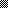 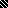 